Asignatura: Matemática                                                                                                        Curso: 8° años básicos    
Fecha: Semana del 27 al 30 de abril,2020.                           Correo: evelyn.suzarte@colegio-republicaargentina.cl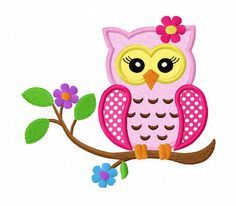 Objetivos de aprendizaje
Plan CORMUN 
• Demostrar que comprenden factores y múltiplos. 
• Identificar números primos y compuestos. 
• Demostrar que comprenden las fracciones y números mixtos: identificando y determinando equivalencias entre fracciones 
  impropias y números mixtos.
• Resolver adiciones y sustracciones de fracciones propias e impropias y números mixtos con numeradores y denominadores de 
  hasta 2 dígitos. 
• Demostrar que comprenden el concepto de razón y de porcentaje. 
• Descubrir relaciones que involucren ángulos interiores y exteriores de diferentes polígonos (triángulos) 
• OA1 Mostrar que comprenden la multiplicación y división de números enteros: Representándolos de manera concreta, 
  pictórica y simbólica. Aplicando procedimientos usados en la multiplicación de números naturales. Aplicando la regla de los 
  signos de la operación.Contenidos:Múltiplos, factores, números primos y compuestos.Fracciones y números mixtos.Adición y sustracción de fraccionesRazones y porcentajes.Adición, sustracción, multiplicación y división en el conjunto de los Números Enteros Z.TemaExplicaciónEjemplo - RecursoMúltiploCorresponde al producto que se obtiene al multiplicar dicho número por otro.Múltiplos de 5: {5,10,15,20,25, …}
Porque:
 5 •1 =5       5 • 2=10        5 •3 =15,etcFactoresCorresponden a uno o más pares de números naturales cuyo producto es igual a dicho número.Los factores de 12 son 1 y 12, 2 y 6,3 y 4.
Porque:
1 •12=12   2• 6=12     3 •4 =12Número primoTiene solo dos divisores, que son el 1 y el mismo número.2 es primo, porque se divide por 1 y 2.
5 es primo, porque se divide por 1 y 5.
7 es primo, porque se divide por 1 y 7.Número compuestoTiene más de dos divisores4 es número compuesto, porque se divide por 1,2 y 4.
6 es número compuesto, porque se divide por 1,2,3,6.RazónComparación de dos números mediante el cociente entre ellos. La razón entre la cantidad de cuadrados rojo y azul es 2:3PorcentajePara calcular el porcentaje de un número debes multiplicar el número por el porcentaje solicitado y luego dividir en 100.El 40% de 60
Se calcula multiplicando 40• 60= 2400
Luego 2400:100= 24
Por lo tanto, el 40% de 60 es 24.Número mixto a fracciónPara convertir un número mixto a fracción se deben seguir los siguientes pasos:
Se mantiene el denominador.
Para calcular el numerador, se multiplica el entero por el denominador y se suma el numerador.Fracción a número mixtoPara convertir una fracción impropia a número mixto, se divide el numerador por el denominador. El cociente pasa a ser el entero.
El resto es el numerador.
El denominador se mantiene.Ángulos en un triánguloLa suma de los ángulos interiores de un triángulo siempre es 180°. Para determinar la medida del ángulo que falta se deben sumar las medidas de los 2 ángulos disponibles y restarlos a 180°.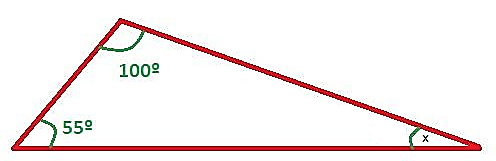 Sumar 100 + 55 = 155
Luego, restar 180 – 155 = 25
Es decir, el ángulo x mide 25°Adición de Enteros
Los números con signos iguales se suman y se mantiene el signo.Al sumar números con diferente signo, se restan los valores absolutos y se mantiene el signo del que está más lejos del cero.(-4) + (-6) = (-10)Explicación: Signos iguales, se suma 4 y 6 obteniendo 10. Se mantiene el signo negativo.10+ (-16) = (-6)Explicación: Signos distintos, se restan los valores 16 - 10 se obtiene 6 y se mantiene el signo negativo, ya que -16 tiene mayor valor absoluto, es decir, se encuentra más lejos del cero. https://vimeo.com/402176368Sustracción 
de EnterosLa resta de números enteros se realiza sumando al minuendo y el inverso aditivo del sustraendo. Es decir, se realiza lo siguiente: -Se mantiene el primer término.-Se reemplaza el signo – por el signo +.-Se escribe el inverso aditivo del segundo término.5 – 9       5 + (-9) = (-4)Explicación: Se mantiene 5 y se le suma el inverso aditivo de 9, es decir (-9). (-9) – (-2)       (-9) + 2 = (-7)Explicación: Se mantiene (-9) y se le suma el inverso aditivo de (-2), es decir 2.Multiplicación y división de Enteros
Para multiplicar o dividir enteros, se realiza el cálculo correspondiente y se aplica la regla de los signos.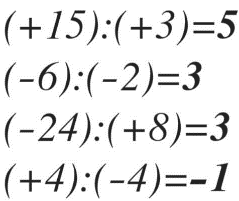 